Rocky Minor Hockey AssociationBoard Meeting December 3, 2019Rocky Christensen Sports & Wellness CenterIn Attendance: Wes Tomyn, Scott Austad, Trish Datema, Jordan McCrindle, Tracy Vanderaa, Toni Alexander, Corrie-Jo Robinson, Wendall Mason (entered 6:07), Cary Madsen, Carrie OpdenDries, Jen Klassen, Kelsey Baird, Kiza Trentham (via phone)Absent: Jayme Baird, Erin VerhaegheCall to Order: 6:06pmAdditions to the Agenda: review Non-AGLC fundraising money (added to treasurers report). Corrie-Jo made a motion to accept the agenda with the additions as presented. Tracy seconded, motion carried. Secretary:An amendment to the November 5th meeting (President’s Report), explaining further that the board is in favour of the Indigenous Representative position (see November 5th minutes). Trish made a motion to accept the November 5th minutes with the amendments as presented. Scott seconded, motion carried.President’s Report: There has not been a HUB meetingWes did not make the Hockey Alberta meeting.Wes has been in discussions with HA regarding the Atom Provincial bid to host. RMHA would like to host the AA Minor provincials.There has been an incredible amount of SPAM emails coming in. Wes informed the board that at NO TIME WILL ANYONE FROM RMHA BE ASKING ANYONE FOR MONEY, personal or otherwise. Please be aware!Vice President’s Report: In the future, ALL teams must do their homework when it comes to tiering. Coaches and managers must know that as soon as they send an email to CAHL for where they want to be tiered, the league will regard that letter for what it is and place that team in the tier they have requested, regardless of where the other teams they were competitive with in the tiering rounds end up. Those emails should be sent to RMHA’s VP and the VP will ensure the teams end up in the appropriate tier. An email was sent to directors regarding these issues.Affiliations-if you are staying within your division (eg. Atom B to Atom A) you do not have to have permission from the governor. If you are crossing divisions with your affiliates (eg. Bantam to Midget) you MUST have permission from the league governor days PRIOR to the game being played.CAHL will put together a year end tournament for the Novice group. Treasurer’s Report: No financial report submittedOctober & November have been busy with issuing cheques and dealing with fundraising requests.There have been a few issues with the name bars that are being resolved, the issues are not TBS’sCheque registry was presentedA discussion was had on what fundraised money that does not require an AGLC license can be spent on. Jordan made a motion that a maximum of $75.00 per player can be used towards team hats/toques, t-shirts, shorts at an approved vendor and with board approved logo design using NON-AGLC fundraised money. Wendall seconded, motion carried.Scott made a motion that any new logo design MUST come to the board PRIOR to any apparel being ordered. Tracy seconded, motion carried. A picture of the logo can be taken of the logo and sent to the director and the director can then send the picture on to the board.Office Manager’s Report: Toni distributed the ice cost report reflecting ice costs to date, which is on track from last year.Registrar’s Report: There is a PeeWee player that wants to play but can’t because of a new policy from H/A requiring signatures from both parents in order to get the player registered. Details are being worked out in how to best help this situation, and if RMHA is required to do anything at all.Rosters are approved, along with affiliates.Coach Coordinator’s Report: Nothing to reportReferee in Chief: More CAHL report books are neededThe referee room is now on the Bunch side ONLYCary is working with Mike to change some thingsClinic & Risk Management Coordinator: Corrie-Jo asked for clarification on who needs to approve what with fundraising, etc.Directors:Midget:The new jerseys have needed lots of repairsBantam:A meeting was held with some parents about parents behaviour, the parents asked for a release and were told that if a release were to be given, it would be a permanent release.PeeWee:B team have 3 players at the limit for absences. Meetings will be scheduled to deal with these issuesThe teams have been operating smoothly nowThere have been some issues with the apparel not fitting properlyThe players that were suspended have been good since coming back.Atom:There are some issues with unhappy players on the B team. The C team has been running smoothlyNovice:Nothing to reportInitiation:There are 2 players at their limits with their absences and require meetings. Both players are from Intro 4. A meeting will be had December 11 during practice at 6:15New Business: noneNext Meeting: January 7, 2020 @ 6:00pm in the Rotary Room (Toni to confirm location)Motion made by Trish to adjourn the meeting. Seconded by Scott. Meeting adjourned at 8:05pm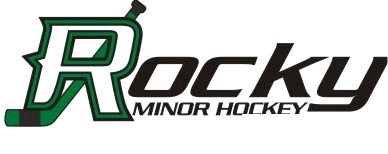 